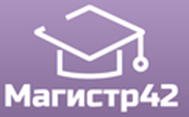 Всероссийский проект конкурсовметодических разработок уроков и внеклассных мероприятийдля педагогов и обучающихся.Публикуются списки победителей и призеров конкурса.Остальные участники получат сертификаты за участие.Рассылка наградных документов (до 15 января  2022 года). Просим Вас проверять периодически папку Спам в своей почте, рекомендуем добавить наш электронный адрес в список контактов Вашей почты, чтобы письма с документами  не попадали в Спам.Приказ № 2 от 10.01.2022 г.Всероссийский конкурс«ИНТЕЛЛЕКТУАЛ» ЗИМА – 2022№ п/пФИОРЕГИОН1Алтуфьева Ирина АнатольевнаАлтайский край2Богданова Наталия ИвановнаГ. Волгоград3Богданова Наталия ИвановнаРезникова Надежда ИвановнаГ. Волгоград4Петрова Ольга ВикторовнаМосковская область5Курочкина Елена ГеннадьевнаСамарская область